Новогрудский районный исполнительный комитетНовогрудский районный исполнительный комитетНаименование объектаЗдание школы с принадлежностямиАдресГродненская область, Новогрудский район, Негневичский сельсовет, д. Лозки, 145АБалансодержательУправление образования Новогрудского районного исполнительного комитетаФото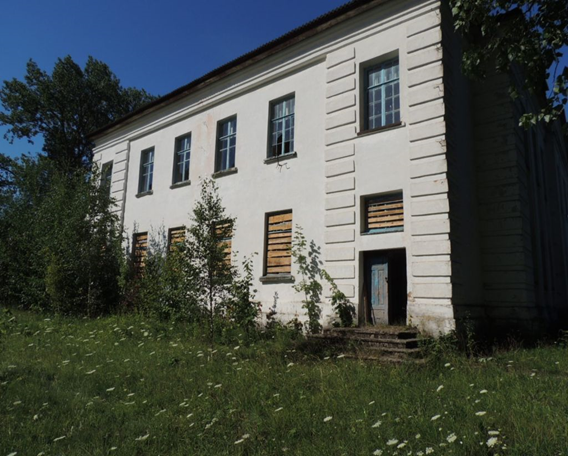 Сведения о капитальном строенииИнвентарный номер: 430/С-21598Общая площадь: 1152,7 кв.мНазначение: здание специализированное для образования и воспитанияСоставные части: одноэтажное кирпичное здание с кирпичной пристройкой, двумя дощатыми и деревянным сараями, двумя бутобетонными погребами, двумя дощатыми уборными, навесом, металлической дымовой трубой, деревянным забором, бетонным покрытиемГод постройки: 1961Сведения о земельном участкеКадастровый номер: 424383502601000035Площадь земельного участка: 2,1134 гаЦелевое назначение: земельный участок для обслуживания зданий и сооружений базовой школыСпособ вовлеченияПродажаПримечаниеНовогрудский районный исполнительный комитетНовогрудский районный исполнительный комитетНаименование объектаЗдания школы, гаража, тира с принадлежностямиАдресГродненская область, Новогрудский район, Петревичский сельсовет, д. Налибоки, ул. Дольная, 70, 66Б, 66АБалансо-держательУправление образования Новогрудского районного исполнительного комитетаФото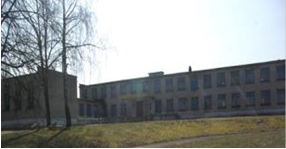 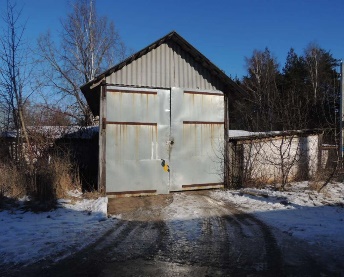 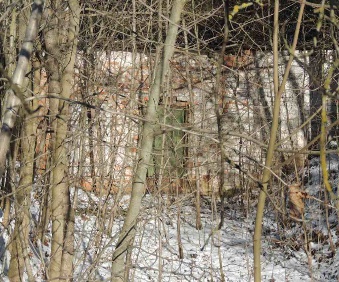 Сведения о капитальном строенииИнвентарный номер: 430/С – 41638, 430/С – 41621,
430/С – 41619Общая площадь: 1876,5 кв.м (1821,9 кв.м, 34,4 кв.м, 20,2 кв.м)Назначение: здание специализированное для образования и воспитания;     здание специализированное автомобильного транспорта;     здание специализированное физкультурно-оздоровительного и спортивного назначенияСоставные части: двухэтажное кирпичное здание с кирпичной пристройкой, кирпичным тамбуром, бутобетонным погребом, дощатым навесом, блочной уборной, водонапорной башней, артезианской скважиной, железобетонным пожарным резервуаром, тепловой сетью протяженностью 65,5 м с одним колодцем, канализационной сетью протяженностью 170 м с тремя вводами и девятью колодцами, линией электропередач протяженностью 95,5 м, водопроводной сетью протяженностью 78,6 м с одним колодцем, асфальтобетонным покрытием площадью 2079 кв.м, площадкой из тротуарной плитки площадью 441 кв.м, бетонной площадкой площадью 17 кв.м, железобетонным тротуарным бордюром протяженностью 320 м;     одноэтажное шиферное здание;     одноэтажное кирпичное здание с блочным сараемГод постройки: 1967; 1995; 1968Сведения о земельном участкеКадастровый номер: 424385207101000081; 424385207101000083; 424385207101000082Площадь земельного участка: 2,5879 га (2,5301 га; 0,0035 га; 0,0543 га)Целевое назначение: земельный участок для размещения объектов образования и воспитания (Налибокская БШ);     земельный участок для размещения автостоянок и гаражей;     земельный участок для размещения объектов физкультурно-оздоровительного и спортивного назначенияСпособ вовлеченияПродажаПримечаниеНовогрудский районный исполнительный комитетНовогрудский районный исполнительный комитетНаименование объектаЗдание школы с принадлежностямиАдресГродненская область, Новогрудский район, Вселюбский сельсовет, аг. Бенин, ул. Приозёрная, 86БалансодержательУправление образования Новогрудского районного исполнительного комитетаФото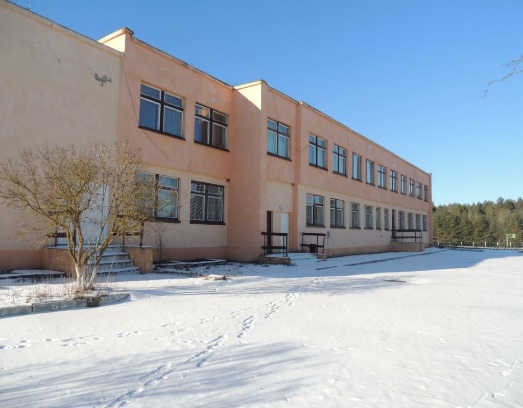 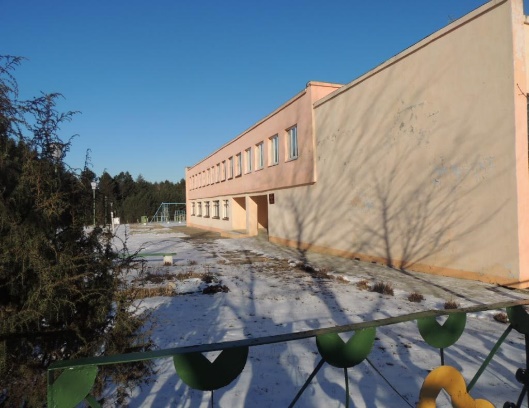 Сведения о капитальном строенииИнвентарный номер: 430/С-10233Общая площадь: 1678,9 кв.мНазначение: здание специализированное для образования и воспитанияСоставные части: беседка, погреб, сарай, сарай, беседка, подвал, покрытие, забор, забор, ворота, калитка, дорожка, уборная, водопроводная сеть, канализационная сетьГод постройки: 1994Сведения о земельном участкеКадастровый номер: 424381300801000064Площадь земельного участка: 1,5346 гаЦелевое назначение: земельный участок для обслуживания зданий и сооружений Бенинской средней школы-садаСпособ вовлеченияПродажаПримечаниеНовогрудский районный исполнительный комитетНовогрудский районный исполнительный комитетНаименование объектаЗдание учебного корпуса № 1 с принадлежностямиАдресГродненская область, Новогрудский район, г. Новогрудок, пер. Парковый, 3БалансодержательГосударственное учреждение образования «Новогрудский районный центр творчества детей и молодежи»Фото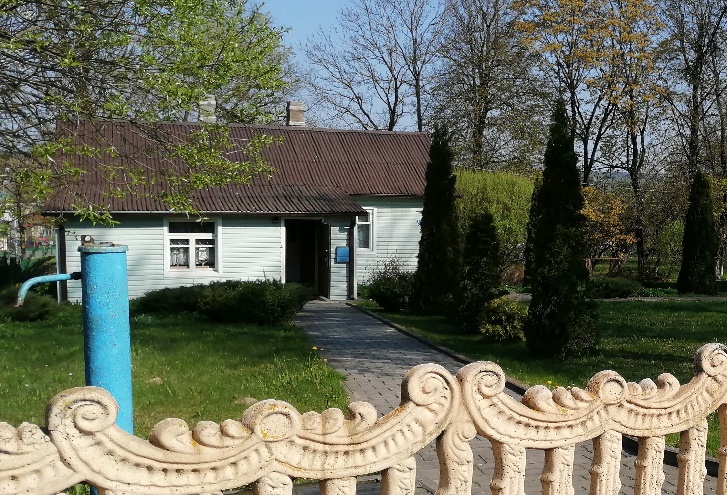 Сведения о капитальном строенииИнвентарный номер: 430/С-53822Общая площадь: 64,9 кв.мНазначение: здание специализированное для образования и воспитанияСоставные части: пристройка, забор, забор, уборная, дорожка, участок линии электроснабжения 0,4 кВГод постройки: 1964Сведения о земельном участкеКадастровый номер: 424350100001005458Площадь земельного участка: 0,0784 гаЦелевое назначение: Земельный участок для размещения объектов образования и воспитанияСпособ вовлеченияПродажаПримечаниеНовогрудский районный исполнительный комитетНовогрудский районный исполнительный комитетНаименование объектаЗдание учебного корпуса № 2 с принадлежностямиАдресГродненская область, Новогрудский район, г. Новогрудок, пер. Парковый, 5БалансодержательГосударственное учреждение образования «Новогрудский районный центр творчества детей и молодежи»Фото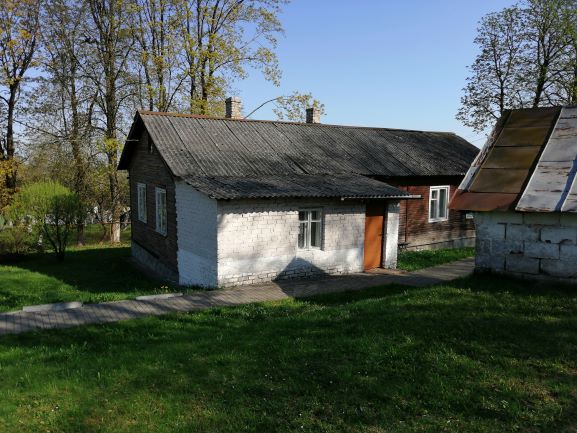 Сведения о капитальном строенииИнвентарный номер: 430/С-53625Общая площадь: 127,3 кв.мНазначение: здание специализированное для образования и воспитанияСоставные части: пристройка, пристройка, сарай, забор, дорожка, участок линии электроснабжения 0,4 кВ, кабельГод постройки: 1964Сведения о земельном участкеКадастровый номер: 424350100001005459Площадь земельного участка: 0,1304 гаЦелевое назначение: Земельный участок для размещения объектов образования и воспитанияСпособ вовлеченияПродажаПримечаниеНовогрудский районный исполнительный комитетНовогрудский районный исполнительный комитетНаименование объектаЗдание котельнойАдресГродненская область, Новогрудский район, Вселюбский сельсовет, аг. Бенин, 87АБалансодержательНовогрудское районное унитарное предприятие жилищно-коммунального хозяйстваФото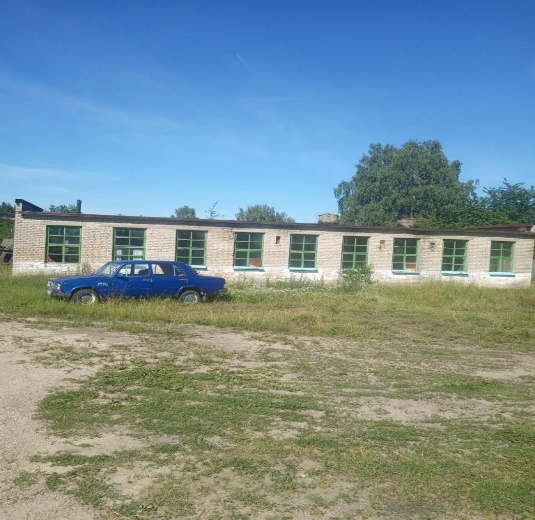 Сведения о капитальном строенииИнвентарный номер: 430/С-13974Общая площадь: 126,7 кв.мНазначение: здание специализированное коммунального хозяйстваСоставные части: одноэтажное кирпичное зданиеГод постройки: 1993Сведения о земельном участкеКадастровый номер: 424382000601000005Площадь земельного участка: 0,1309 гаЦелевое назначение: земельный участок для размещения объектов коммунального хозяйстваСпособ вовлеченияПродажаПримечаниеНовогрудский районный исполнительный комитетНовогрудский районный исполнительный комитетНаименование объектаАдминистративное помещениеАдресГродненская область, Новогрудский район, г. Новогрудок, ул. Юбилейная, д. 23Б-3БалансодержательНовогрудское районное унитарное предприятие жилищно-коммунального хозяйстваФото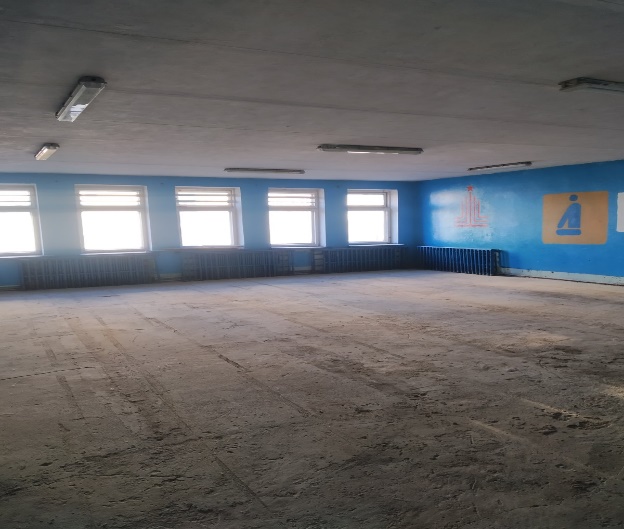 Сведения о капитальном строенииИнвентарный номер: 430/D – 22591Общая площадь: 202,0 кв.мНазначение: административное помещениеСоставные части: нетГод постройки: 1991Сведения о земельном участкеКадастровый номер: 424350100001003906Площадь земельного участка: 0,0635 га (доля: 43/50)Целевое назначение: земельный участок для размещения объектов административного назначенияСпособ вовлеченияПродажаПримечаниеНовогрудский районный исполнительный комитетНовогрудский районный исполнительный комитетНаименование объектаЗдание детского сада с принадлежностями (фрагменты ансамбля бывшего дворца Хрептовичей)АдресГродненская область, Новогрудский район, Щорсовский сельсовет, аг. Щорсы, ул. Парковая, 9БалансодержательОтдел культуры Новогрудского районного исполнительного комитетаФото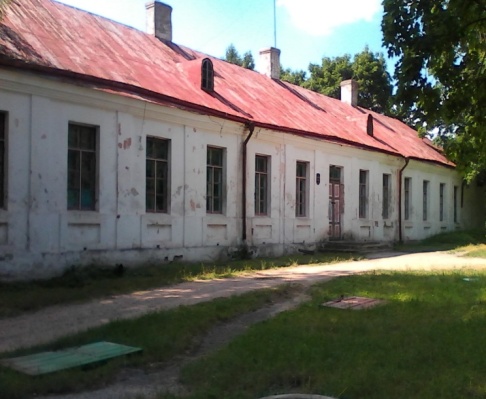 Сведения о капитальном строенииИнвентарный номер: 430/С-428Общая площадь: 421,5 кв.мНазначение: здание специализированное для образования и воспитанияСоставные части: одноэтажное кирпичное здание с кирпичными сенями, бутобетонным погребом, асфальтным покрытием, водопроводной сетью протяженностью 75,2 м с одним колодцем, тепловой сетью протяженностью 204,8 м с одним колодцем, канализационной сетью протяженностью 154,8 м с пятью колодцами и одним колодцем-септикомГод постройки: 1914Сведения о земельном участкеКадастровый номер: 424386005101000006Площадь земельного участка: 0,2567 гаЦелевое назначение: земельный участок для обслуживания зданий и сооружений детсада яслейСпособ вовлеченияПродажаПримечаниеНовогрудский районный исполнительный комитетНовогрудский районный исполнительный комитетНаименование объектаНежилое здание (фрагменты ансамбля бывшего дворца Хрептовичей)АдресГродненская область, Новогрудский район, Щорсовский сельсовет, аг. Щорсы, ул. Парковая, 9АБалансодержательОтдел культуры Новогрудского районного исполнительного комитетаФото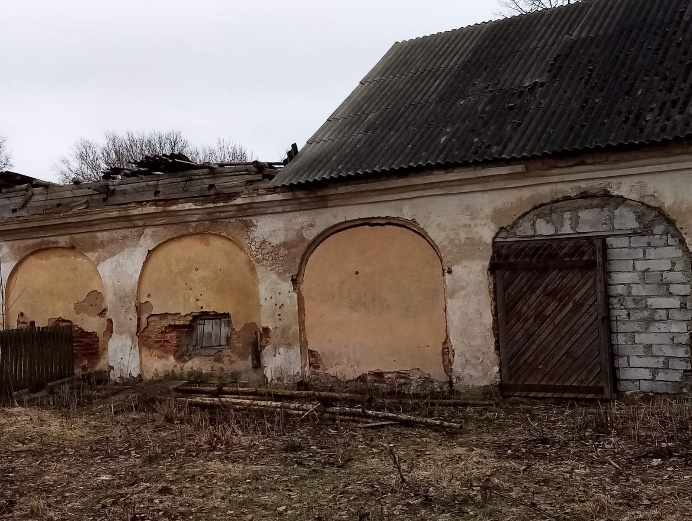 Сведения о капитальном строенииИнвентарный номер: 430/С-52906Общая площадь: 387,5 кв.м Назначение: здание неустановленного назначения Составные части: нетГод постройки: 1814Сведения о земельном участкеКадастровый номер: 424386005101000396Площадь земельного участка: 0,1761 гаЦелевое назначение: земельный участок для обслуживания зданий и сооружений неустановленного назначенияСпособ вовлеченияПродажаПримечаниеНовогрудский районный исполнительный комитетНовогрудский районный исполнительный комитетНаименование объектаНежилое здание с принадлежностями (фрагменты ансамбля бывшего дворца Хрептовичей)АдресГродненская область, Новогрудский район, Щорсовский сельсовет, аг. Щорсы, ул. Парковая, 10БалансодержательОтдел культуры Новогрудского районного исполнительного комитетаФото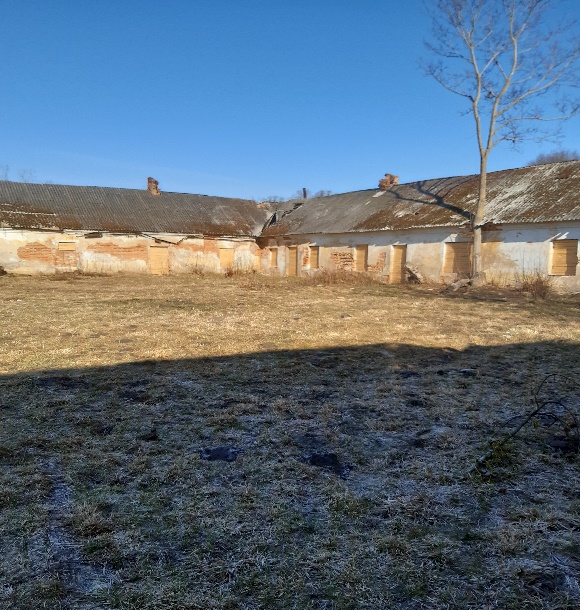 Сведения о капитальном строенииИнвентарный номер: 430/С-52907Общая площадь: 1065,1 кв.м Назначение: здание неустановленного назначенияСоставные части: пристройка, пристройка, пристройка, забор, колодецГод постройки: 1814Сведения о земельном участкеКадастровый номер: 424386005101000395Площадь земельного участка: 0,8071 гаЦелевое назначение: земельный участок для обслуживания зданий и сооружений неустановленного назначенияСпособ вовлеченияПродажаПримечаниеНовогрудский районный исполнительный комитетНовогрудский районный исполнительный комитетНаименование объектаЗдание неустановленного назначения с принадлежностями (фрагменты ансамбля бывшего дворца Хрептовичей)АдресГродненская область, Новогрудский район, Щорсовский сельсовет, аг. Щорсы, ул. Парковая, 15БалансодержательОтдел культуры Новогрудского районного исполнительного комитетаФото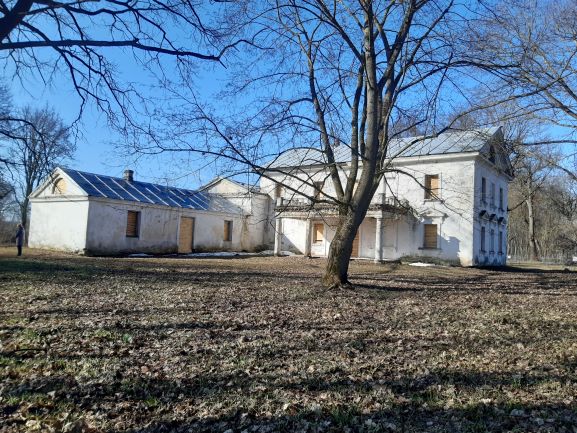 Сведения о капитальном строенииИнвентарный номер: 430/С-51780Общая площадь: 541,4 кв.м Назначение: здание неустановленного назначенияСоставные части: двухэтажное кирпичное здание с бутобетонным погребомГод постройки: 1730Сведения о земельном участкеКадастровый номер: 424386005101000380Площадь земельного участка: 0,2787 гаЦелевое назначение: земельный участок неустановленного назначенияСпособ вовлеченияПродажаПримечаниеНовогрудский районный исполнительный комитетНовогрудский районный исполнительный комитетНаименование объектаЗдание детской школы искусств с принадлежностямиАдресГродненская область, Новогрудский район, Любчанский сельсовет, г.п. Любча, ул. Советская, 26БалансодержательОтдел культуры Новогрудского районного исполнительного комитетаФото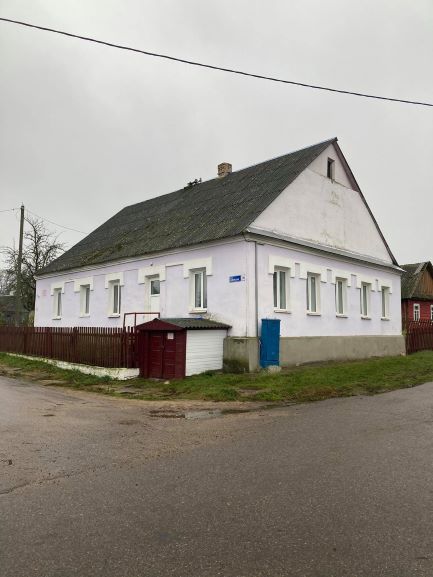 Сведения о капитальном строенииИнвентарный номер: 430/С- 16209Общая площадь: 203,7 кв.мНазначение: здания специализированные для образования и воспитанияСоставные части: подвал, веранда, уборная, ограждение, калитка, ворота, дорожка, ограждениеГод постройки: 1946Сведения о земельном участкеКадастровый номер: 424355700001000030Площадь земельного участка: 0,0759 гаЦелевое назначение: обслуживание зданийСпособ вовлеченияПродажаПримечаниеНовогрудский районный исполнительный комитетНовогрудский районный исполнительный комитетНаименование объектаЗдание клуба с принадлежностямиАдресГродненская область, Новогрудский район, Ладеникский сельсовет, аг. Городечно, ул. Октябрьская, 4БалансодержательОтдел культуры Новогрудского районного исполнительного комитетаФото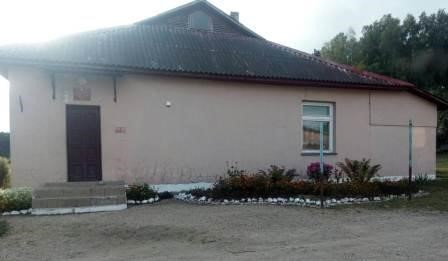 Сведения о капитальном строенииИнвентарный номер: 430/С-15847Общая площадь: 166,0 кв.м Назначение: здание специализированное культурно-просветительного и зрелищного назначенияСоставные части: одноэтажное кирпичное здание с кирпичным складом, дощатой уборнойГод постройки: 1969Сведения о земельном участкеКадастровый номер: 424381701601000003Площадь земельного участка: 0,0923 га Целевое назначение: земельный участок для строительства и обслуживания здания сельского клубаСпособ вовлеченияПродажаПримечаниеНовогрудский районный исполнительный комитетНовогрудский районный исполнительный комитетНаименование объектаЗдание клуба с принадлежностямиАдресГродненская область, Новогрудский район, Любчанский сельсовет, д. Голынь, 37АБалансодержательОтдел культуры Новогрудского районного исполнительного комитетаФото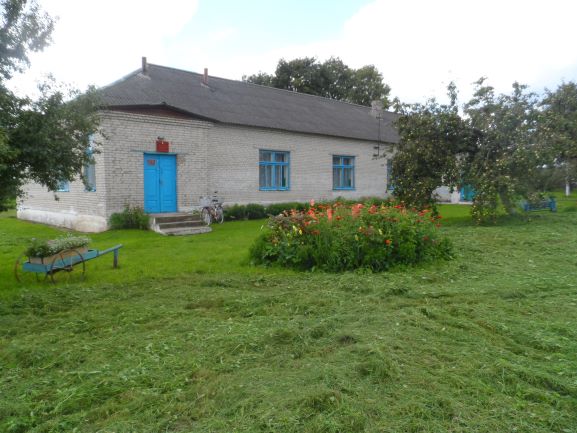 Сведения о капитальном строенииИнвентарный номер: 430/С-17217Общая площадь: 301,7 кв.м Назначение: здание специализированное культурно-просветительного и зрелищного назначенияСоставные части: одноэтажное кирпичное здание с двумя кирпичными верандами, дощатой уборнойГод постройки: 1968Сведения о земельном участкеКадастровый номер: 424375701601000003Площадь земельного участка: 0,6361 га Целевое назначение: для обслуживания зданий и сооружений Голынского сельского клубаСпособ вовлеченияПродажаПримечаниеНовогрудский районный исполнительный комитетНовогрудский районный исполнительный комитетНаименование объектаЗдание центра технического творчества учащихся с принадлежностямиАдресГродненская область, Новогрудский район, г. Новогрудок, ул. Почтовая, д. 4БалансодержательГосударственное учреждение образования «Новогрудская детская школа искусств»Фото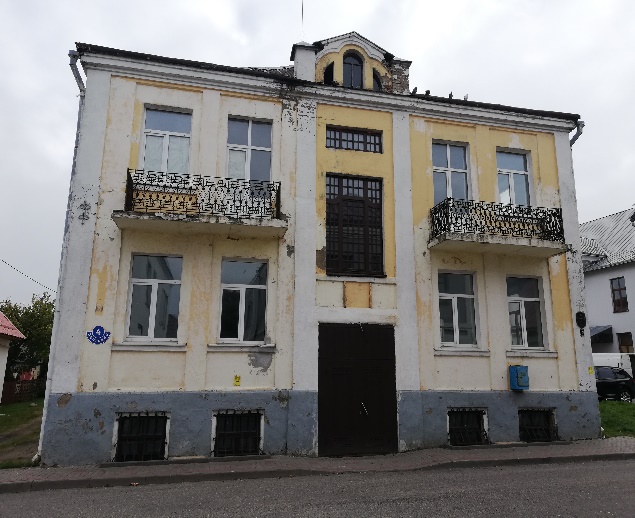 Сведения о капитальном строенииИнвентарный номер: 430/С-50629Общая площадь: 1060,8 кв.м Назначение: здание специализированное для образования и воспитанияСоставные части: подвал, сарай, дымовая труба, водопроводный ввод, канализационный выпуск, линия электропередачиГод постройки: 1929Сведения о земельном участкеКадастровый номер: 424350100001000339Площадь земельного участка: 0,1986 га Целевое назначение: строительство и обслуживание зданий и сооруженийСпособ вовлеченияПродажаПримечаниеНовогрудский районный исполнительный комитетНовогрудский районный исполнительный комитетНаименование объектаЗдание клуба с принадлежностямиАдресГродненская область, Новогрудский район, Любчанский сельсовет, д. Сенно, 37АБалансодержательГосударственное учреждение культуры «Новогрудская районная библиотека»Фото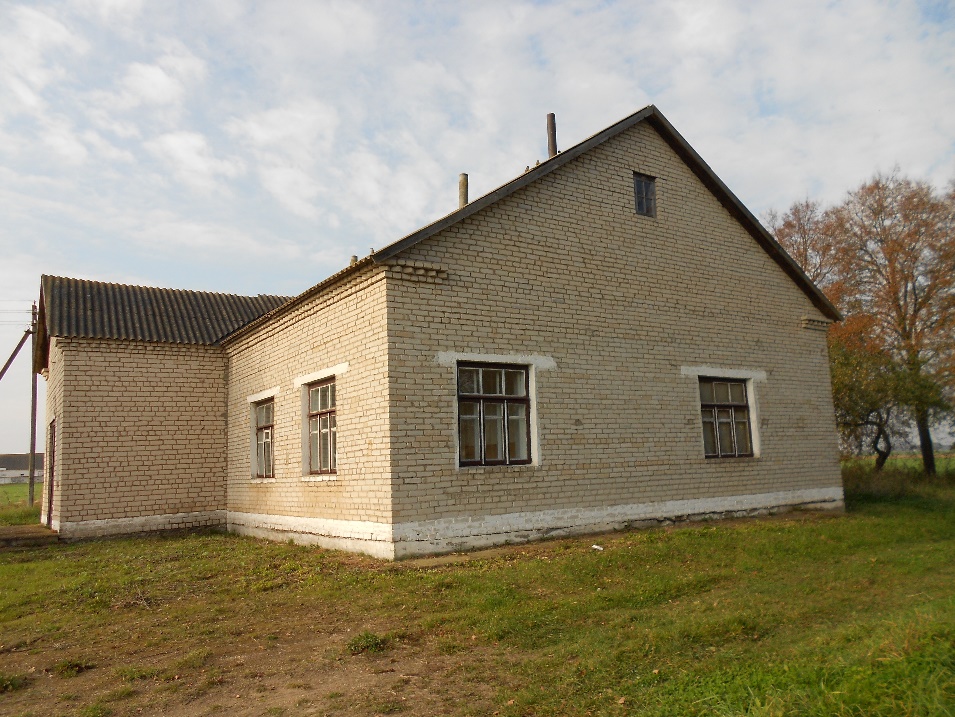 Сведения о капитальном строенииИнвентарный номер: 430/С – 15823Общая площадь: 146,5 кв.м Назначение: здание специализированное культурно-просветительного и зрелищного назначенияСоставные части: одноэтажное кирпичное здание с кирпичной верандойГод постройки: 1967Сведения о земельном участкеКадастровый номер: 424375706601000002Площадь земельного участка: 0,1874 га Целевое назначение: для обслуживания зданий и сооружений Сенненского сельского клубаСпособ вовлеченияПродажаПримечаниеНовогрудский районный исполнительный комитетНовогрудский районный исполнительный комитетНаименование объектаАдминистративное здание с принадлежностямиАдресГродненская область, Новогрудский район, Воробьевичский сельсовет, д. Новоселки, 2АБалансодержательВоробьевичский сельский исполнительный комитетФото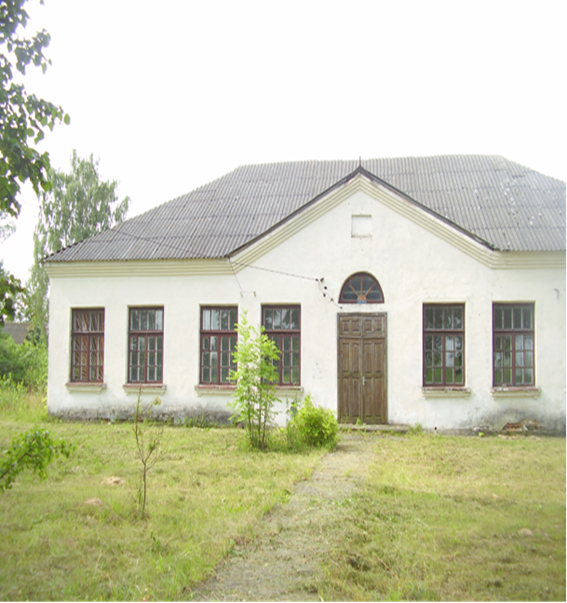 Сведения о капитальном строенииИнвентарный номер: 430/С-30498Общая площадь: 241,1 кв.мНазначение: здание административно-хозяйственноеСоставные части: покрытиеГод постройки: 1961Сведения о земельном участкеКадастровый номер: 424384003101000002Площадь земельного участка: 0,5595 га Целевое назначение: земельный участок для обслуживания административного зданияСпособ вовлеченияПродажаПримечаниеНовогрудский районный исполнительный комитетНовогрудский районный исполнительный комитетНаименование объектаЗдания детского сада с принадлежностями и котельнойАдресГродненская область, Новогрудский район, Любчанский сельсовет, д. Бор, ул. Молодежная, 18, 18/1БалансодержательЛюбчанский сельский исполнительный комитетФото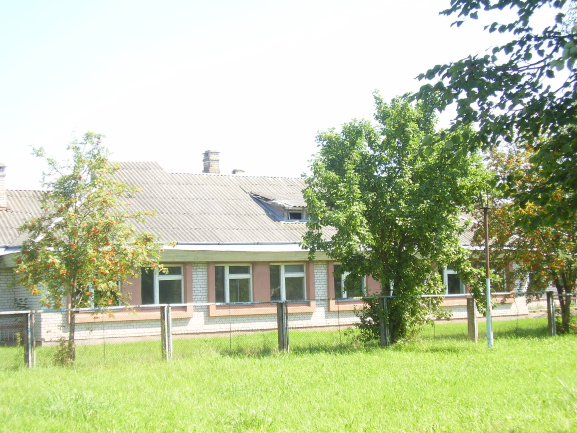 Сведения о капитальном строенииИнвентарный номер: 430/С-16700, 430/С–48298Общая площадь: 1020,6 кв.м (985,6 кв.м, 35,0 кв. м)Назначение: здание специализированное для образования и воспитания;     здание специализированное коммунального хозяйстваСоставные части: подвал, ограждение, теневой навес, теневой навес, участок водопроводной сети, участок канализационной сети, участок тепловой сети;     нетГод постройки: 1986, 1995Сведения о земельном участкеКадастровый номер: 424375700601000012Площадь земельного участка: 0,7022 га Целевое назначение: земельный участок для обслуживания зданий и сооружений Борской школы-садаСпособ вовлеченияПродажаПримечаниеНовогрудский районный исполнительный комитетНовогрудский районный исполнительный комитетНаименование объектаЗдание спортивной школы с принадлежностямиАдресГродненская область, Новогрудский район, г. Новогрудок, ул. Малый Замок, д. 26БалансодержательУчреждение «Новогрудская детско-юношеская спортивная школа № 2»Фото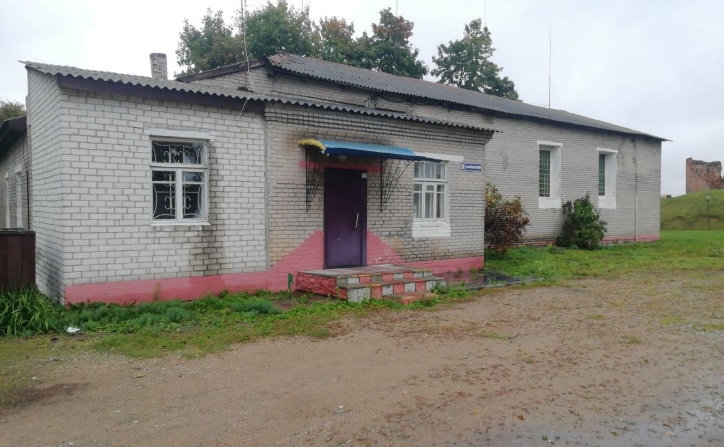 Сведения о капитальном строенииИнвентарный номер: 430/С-34358Общая площадь: 331,7 кв.м Назначение: здание специализированное физкультурно-оздоровительного и спортивного назначенияСоставные части: сарай, сарай, пристройка, пристройка Год постройки: 1957Сведения о земельном участкеКадастровый номер: 424350100001000341Площадь земельного участка: 0,2870 га Целевое назначение: обслуживание зданий и сооруженийСпособ вовлеченияПродажаПримечание